379MCH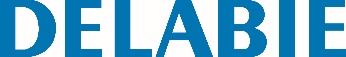 Misturadora eletrónica BINOPTIC MIXReferência: 379MCH Informação para prescriçãoMisturadora eletrónica de lavatório para atravessar a parede :Módulo eletrónico independente IP65.Alimentação por corrente com transformador 230/12 V.Débito pré-regulado a 3 l/min. a 3 bar, ajustável de 1,5 a 6 l/min.Quebra-jatos anticalcário.Limpeza periódica parametrizável (pré-regulada a ~60seg. todas as 24 h após a última utilização).Deteção de presença infravermelhos ativo, otimizada no topo da bica.Filtros e eletroválvulas M3/8".Corpo em latão cromado.Bica cromada para instalação para atravessar a parede ≤ 110 mm.Cabo detetor L.120, flexíveis de alimentação e fixação agrupados.Segurança antibloqueio em posição aberta.Bica com interior liso e de baixa capacidade (limita os nichos bacterianos).Regulação de temperatura lateral com manípulo standard e limitador de temperatura regulável.